Estado do Rio Grande do Sul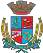 Câmara de Vereadores de Getúlio VargasBoletim Informativo Nº. 019/2018Sessão Ordinária do dia 07 de junho de 2018, às 18h30min, realizada na sede do Poder Legislativo, na Sala das Sessões Engenheiro Firmino Girardello, sob a Presidência do Vereador Aquiles Pessoa da Silval, Secretariado pelo Vereador Vilmar Antonio Soccol, 1º Secretário, com presença dos Vereadores: Cleonice Teresinha Petroli Forlin, Deliane Assunção Ponzi, Dinarte Afonso Tagliari Farias, Domingo Borges de Oliveira, Eloi Nardi, Jeferson Wilian Karpinski e Paulo Cesar Borgmann.PROPOSIÇÕES EM PAUTAPedido de Providências n.º 013/18, de 05-06-2018 – Vereadora Deliane Assunção Ponzi – Solicita que sejam tomadas providências quanto ao esgoto à céu aberto exitente entre as Ruas Adolfo Mass e Major Cândido Cony, bairro São José, nas proximidades da Metalúrgica Tiburski. APROVADO POR UNANIMIDADEProjeto de Lei n.º 060/18,  de 01-06-2018 - Executivo Municipal – Autoriza o Executivo Municipal a efetuar a contratação de Professor de Educação Física, em caráter temporário de excepcional interesse público. APROVADO POR UNANIMIDADEProjeto de Lei n.º 061/18,  de 01-06-2018 - Executivo Municipal – Autoriza o Executivo Municipal firmar convênio com a Associação Passofundense de Cegos – APACE e dá outras providências. APROVADO POR UNANIMIDADEProjeto de Lei n.º 062/18,  de 05-06-2018 - Executivo Municipal – Autoriza o Executivo Municipal a efetuar a contratação de Professor de Matemática, em caráter temporário de excepcional interesse público. APROVADO POR UNANIMIDADEIndicação n.º 010/18,  de 05-06-2018 – Vereadora Cleonice Teresinha Petroli Forlin – Solicita que seja questionado junto à Brigada Militar de Getúlio Vargas e ao Comtran providências para a demarcação de ruas onde são permitidas o uso de duas vias por veículos automotores, as quais não tenham canteiros centrais, em especial, a Rua Alexandre Bramatti, trecho compreendido entre as ruas João Carlos Machado e Pedro Toniollo (trecho defronte à CORSAN) e, talvez, na sequência dessa mesma rua. APROVADO POR UNANIMIDADEMoção n.º 07/18,  de 05-06-2018 - Vereadores Cleonice Teresinha Petroli Forlin e Eloi Nardi – Solicitam que seja encaminhada Moção de Pesar aos familiares do Senhor Antenor Clemente Pandolfi. APROVADO POR UNANIMIDADECOMUNICADOO horário de atendimento ao público na Casa é das 8h30min às 11h30min e das 13h30min às 17h. As Sessões Ordinárias do mês de junho acontecem nos dias 14 e 28, às 18h30min, na Sala das Sessões Engenheiro Firmino Girardello, na Câmara de Vereadores. Para maiores informações acesse:www.getuliovargas.rs.leg.brGetúlio Vargas, 13 de junho de 2018.Aquiles Pessoa da Silva,Presidente.